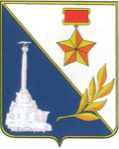 ГОСУДАРСТВЕННОЕ БЮДЖЕТНОЕ                                                                             ДОШКОЛЬНОЕ ОБРАЗОВАТЕЛЬНОЕ УЧРЕЖДЕНИЕ                                                                      ГОРОДА СЕВАСТОПОЛЯ                                                                                                                    «ДЕТСКИЙ САД №21»299001, г. Севастополь, ул. Гоголя, 20, тел:54-15-21, E-mail: sevdnz21@mail.ru                                                                   ОГРН 1149204051380 ИНН/КПП 9204023651/920401001      ______________________________________________________________________________________Согласно разработанной основной образовательной программе дошкольного образования в учреждении по физическому развитию дошкольников работа ведётся по программно – методическим пособиям:1.Программно-методическое пособие «Расту здоровым» Автор В.Н.Зимонина, «Владос», М.; 2002.2. Физическое воспитание в детском саду/Э.Я. Степаненкова.-М.: Мозаика- синтез, 2004.3. Теория и методика физического воспитания и развития ребенка / Э.Я. Степаненкова. - М.: Мозаика- синтез, 2001.4. Двигательная активность ребенка в детском саду / М.А. Рунова. - М.: Мозаика-синтез, 2000.5. Физкультурное и спортивно-игровое оборудование для дошкольных образовательных учреждений / Т.П. Осокина, Е.А. Тимофеева, М.А. Рунова. М.: Мозаика-синтез, 1999.6. Физическая культура - дошкольникам / Л.Д Глазырина. - М.: Владос, 2004.7. Физическая культура в младшей группе детского сада / Л.Д.Глазырина. М.: Владос, 2005.8. Физическая культура в средней группе детского сада / Л.Д.Глазырина. М.: Владос, 2005.9. Физическая культура в старшей группе детского сада / Л.Д.Глазырина. М.: Владос, 2005.10. Е.В.Сулим «Детский фитнес. Физкультурные занятия для детей 5-7 лет», «Сфера», 2014.11. Л.А.Соколова «Комплексы сюжетных утренних гимнастик для дошкольников» «Детство-Пресс»,Заведующий ГБДОУ «Детский сад №21»                                                 Л.В.Клементьева